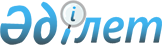 Об определении мест для размещения агитационных печатных материалов для всех кандидатов на территории Актогайского районаПостановление акимата Актогайского района Карагандинской области от 15 февраля 2024 года № 07/01. Зарегистрировано в Департаменте юстиции Карагандинской области 27 февраля 2024 года № 6464-09
      В соответствии с Конституционным Законом Республики Казахстан "О выборах в Республике Казахстан", акимат Актогайского района ПОСТАНОВЛЯЕТ:
      1. Определить совместно с Актогайской районной избирательной комиссией места для размещения агитационных печатных материалов для всех кандидатов на территории Актогайского района согласно приложению к настоящему постановлению.
      2. Признать утратившим силу постановление акимата Актогайского района Карагандинской области от 1 марта 2011 года № 04/01 "О предоставлении помещений для встреч с избирателями и определении мест для размещения агитационных печатных материалов кандидатов в Президенты Республики Казахстан, депутаты Парламента Республики Казахстан и депутаты маслихата" (зарегистрированное в Реестре государственной регистрации нормативных правовых актов за № 8-10-131).
      3. Контроль за исполнением настоящего постановления возложить на руководителя аппарата акима Актогайского района.
      4. Настоящее постановление вводится в действие со дня его первого официального опубликования.
      "СОГЛАСОВАНО"
      Актогайская районная
      избирательная комиссия Места для размещения агитационных печатных материалов для всех кандидатов на территории Актогайского района
					© 2012. РГП на ПХВ «Институт законодательства и правовой информации Республики Казахстан» Министерства юстиции Республики Казахстан
				
      Аким Актогайского района

Р. Кенжебеков
Приложение к постановлению
акимата Актогайского района
от 15 февраля 2024 года
№ 07/01
№
Наименование населенного пункта
Места для размещения агитационных печатных материалов
1
село Актогай
Информационный щит у здания коммунального государственного казенного предприятия "Актогайский культурно-досуговый центр" акимата Актогайского района отдела культуры и развития языков Актогайского района 
2
село Актогай
Информационный щит у здания коммунального государственного учреждения "Опорная школа (ресурсный центр) имени Куляш Байсеитовой" отдела образования Актогайского района Управления образования Карагандинской области
3
село Актогай
Информационный щит у здания коммунального государственного учреждения "Интернат при опорной школе (ресурсный центр) имени Алихана Бокейхана" отдела образования Актогайского района Управления образования Карагандинской области
4
село Актогай
Информационный щит у здания коммунального государственного учреждения "Актогайский аграрно-технический колледж" Управления образования Карагандинской области
5
село Актогай
Информационный щит у здания коммунального государственного предприятия на праве хозяйственного ведения "Районная больница Актогайского района" Управления здравоохранения Карагандинской области
6
сельский округ Абай 
село Абай, информационный щит по улице Абая возле дома 8А 
7
сельский округ Айыртас 
Информационный щит в парке на улице Орталык
8
сельский округ Карабулак
село Нарманбет, информационный щит по улице Сана би возле дома 7А 
9
сельский округ Жидебай
Рекламный щит возле магазина "Дастан" 
10
сельский округ Жидебай
Рекламный щит возле магазина "Акнур"
11
сельский округ Кусак
село Кошкар, информационный щит по улице Мадениет возле дома 15 
12
сельский округ Кызыларай
село Акжарык, информационный щит по улице У. Жанибекова возле дома 11 
13
сельский округ Кежек
село Акши, информационный щит по улице Бейбитшилик возле дома 11А
14
сельский округ Караменде би
село Актас, информационный щит по улице Енбек возле дома 7А
15
сельский округ Караменде би
село Куаныш, информационный щит по улице Кенишбая возле дома 24
16
сельский округ Нуркен
село Нуркен, информационный щит по улице Жалантос возле дома 8
17
сельский округ Ортадересин
село Ортадересин, информационный щит по улице О.Жаутикова возле дома 20
18
сельский округ Сарытерек
село Сарытерек, информационный щит по улице Парасат возле дома 18А
19
сельский округ Шабанбай би
село Шабанбай би, информационный щит по улице А.Бокейхана возле дома 11
20
сельский округ Тасарал
село Тасарал, информационный щит по улице Агыбай батыра возле дома 5
21
поселок Сарышаган
информационный щит по улице Абая возле дома 3
22
поселок Сарышаган
рекламный щит по улице Темиржол 35
23
поселок Шашубай
информационный щит по улице Ж.Акбергенова возле дома 3
24
поселок Шашубай
рекламный щит у здания коммунального государственного учреждения "Опорная школа (Ресурсный центр)" на базе "Комплекс "Школа-ясли-сад ( с пришкольным интернатом) поселка Шашубай" отдела образования Актогайского района Управления образования Карагандинской области